Об отмене Постановления от 22.11.2017 года № 09/11 «О внесении изменений в решение исполкома Койгородского сельского Совета народных депутатов от 05.06.1992 г. № 16»В соответствии с Федеральным Законом от 06.10.2003 года № 131-ФЗ «Об общих принципах организации местного самоуправления в Российской Федерации», Уставом МО сельского поселения «Койгородок», Федеральным Законом от 24.07.2007 года № 221-ФЗ «О кадастровой деятельности», Федеральным Законом от 13.07.2015 года № 218-ФЗ «О государственной регистрации недвижимости»ПОСТАНОВЛЯЮ:1. Отменить Постановление от 22.11.2017 года № 09/11  «О внесении изменений в решение исполкома Койгородского сельского Совета народных депутатов от 05.06.1992 г. № 16» с момента издания.         2. Настоящее постановление вступает в силу с даты подписания и подлежит обнародованию на информационном стенде администрации сельского поселения «Койгородок», официальном сайте администрации сельского поселения «Койгородок». Руководитель администрации сельского поселения «Койгородок»                                                                А.А.Тебеньков «Койгорт» сикт овмöдчöминлöнадминистрация «Койгорт» сикт овмöдчöминлöнадминистрация «Койгорт» сикт овмöдчöминлöнадминистрация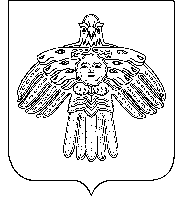 Администрациясельского поселения«Койгородок»Администрациясельского поселения«Койгородок»ПОСТАНОВЛЕНИЕот18 сентября 2019 г.№ № 03/09	с. Койгородок	с. Койгородок	с. Койгородок